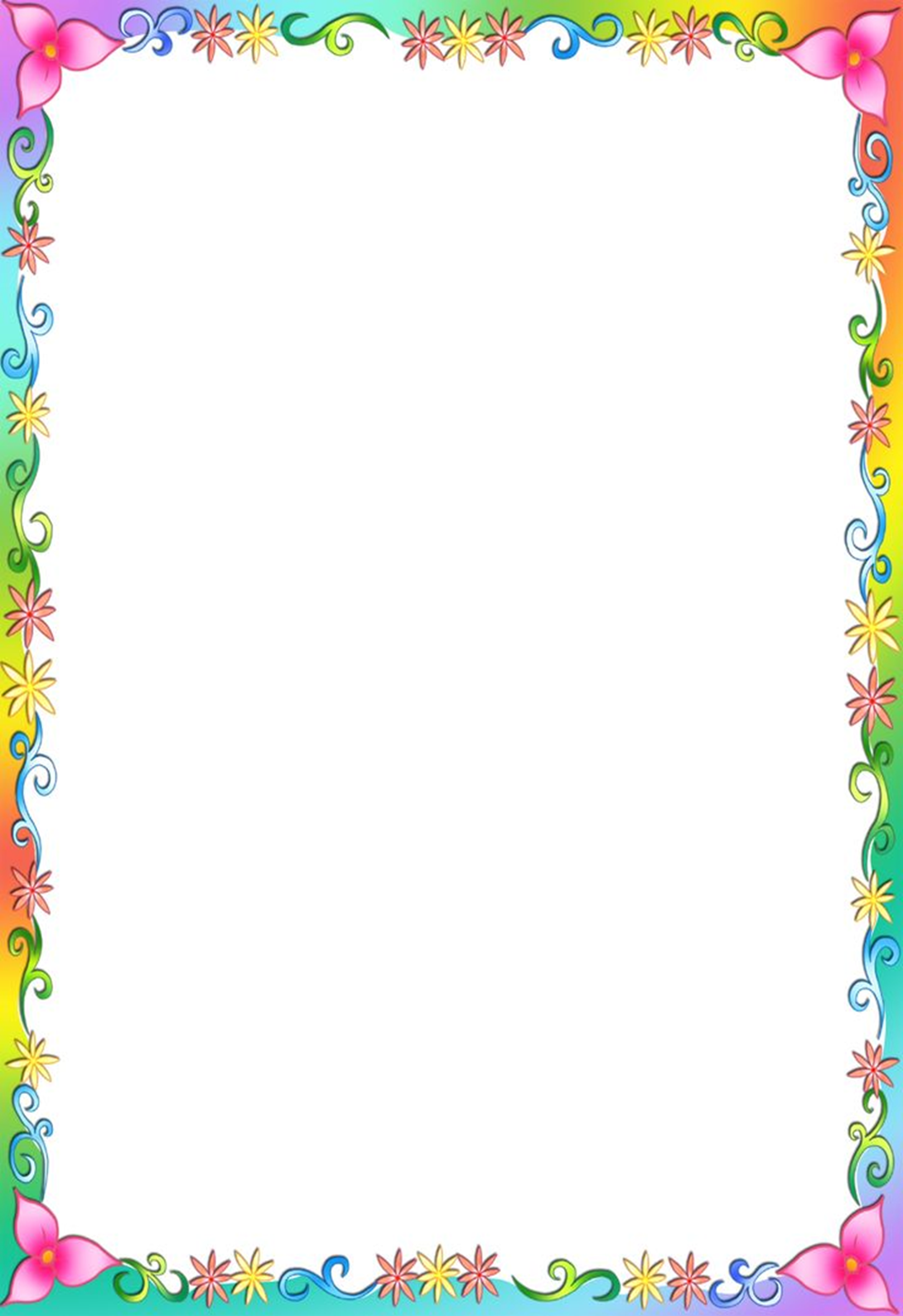 Тема недели «Весна-красна.»             Задачи 1-2г.Дать представления о весенних явлениях в природе: греет солнышко, тает снег, текут ручейки, дети сняли теплые зимние вещи.Формировать знания о строении дерева (корень, ствол, ветки, листья), о признаках весны – ярче светит солнышко, становится теплее, распускаются почки на деревьях и кустах, появляются жуки –солдатики; продолжать учить непринужденной беседе с воспитателем и детьми, умению отвечать на поставленные вопросы.          Задачи 2-3г.Обобщить знания детей о весне; уточнить знания о времени года, изменениях в природе, происходящих весной, учить понимать взаимосвязь всего живого; познакомить детей с особенностями жизни леса, луга в весенний период (становится теплее, растаял снег, образовалось много воды, которая впитывается в землю, набухают почки на деревьях и кустарниках, появляется трава, мать-и-мачеха).Дать детям первоначальные знания о садовых цветах, их строении, условиях роста и уходе; обогатить словарь детей по теме «Цветы»; формировать устойчивые представления о величине, количестве, цвете, геометрических фигурах; упражнять в лепке, наклеивании, рисовании пальчиками; учить детей внимательно рассматривать и обследовать объект наблюдения; развивать эмоциональную отзывчивость на красоту природы; способствовать установлению первых естественных взаимоотношений детей с миром природы, проявлению любопытства и любознательности.